MY SMALL BIO – ROSANE VIEGASMAIN EXIBITIONS 2018 - REMEMBER-13/04 to 04/19/2018 - Art Studio Bazzini 15, via Bazzini 15, Milan - Italy.2018 - Participate in the Exhibition AMARRANDO OS CADARÇOS – 06/04 to 30/04/2018 Shopping Center Taubaté - Taubaté - SP and  OVO DE PÁSCOA Exhibition - 06/03 to 31/03/2018 Shopping Center Taubaté - Taubaté - SP. 2017 – November/2017 - accepted at the 4th International Small Etching Biennial Graphium -2017 Show - Timisoara - Romania.2017 -  7/12/2017 - Honorable Mention  on  Divergent Ink: Black and White International Print Exhibition - October 13 - December 7, 2017 – USA2017 – 28/09 until 03/10/2017 – Show  Small Format 2017 – Dublin – Ireland.2017 – 23/09/2017 until 26/02/2018 Commemorative Show of 30 YEARS OF XILOGRAPHY MUSEUM – CAMPOS DO JORDÃO – SP – Brazil.2017 – 17/09/2017 – Accepted on the competition – Divergent Ink: Black & White – Akron – Ohio - USA2017 - 12/08/2017 - Accepted on the  competition – Small Forms  2017  -  Black Church Print Studio – Dublin –  Ireland.2017 - 12-13/08/2017  -  6ª edition of Design Weekend - BIBLIAPSA –São Paulo – SP.  2017 -20/07/2017 – Accepted on  the  competition OPEN CALL FOR THEMED EXCHANGES PORTIFOLIO: HODOLOGY: LANDSCAPE IN MOTION – las Vegas 2018 – Alterated landscapes  from the SGC INTERNATIONAL.2017 - 07/03/2017 - 3 of her woodcuts are part of the permanent collection of the XYLOGRAPHY MUSEUM IN CAMPOS DO JORDÃO.2017 - 26/06 to 30/07 - The Invisible the Visible of the Contemporary Millenarian - OAB - Jabaquara - Collective Exhibition of Engraving.2017 - 02 to 30/06/2017 - Individual Show - Bodies at Taubaté Shopping Center – SP2016 - He founded Tamarindo, Studies in Art and Culture where he teaches classes in calcogravura, woodcut, watercolor and sculpture. He conducts research on electrogravure, green engraving using tetra Pak packaging, Gelli Printing, and also studies innovative calcography techniques.2015 - Collective Exhibition - In the Red -Shopping Center Continental - 02/07 To 07/30/20152014 - 7th. Exhibition of Prints for Peace - Monterrey, Mexico / Prints for Peace - São Paulo - Brazil.2014 - Officina Workshop – and SP ESTAMPA - White Permeable Base Workshop / Viscosity Printing / Eletroetching2012 - Individual Exhibition Check Mate - 4 to 10/31/20122012 - Map of Influences Project - São Paulo - SP, Rio de Janeiro - RJ, Recife - PE and Porto Alegre - RS.2010 - 10th Exhibition of Engravings in the Parque da Água Branca2010 / 2011-11th Fine Arts show - Plano Texas USA -04/12/2010 to 06/06/20112005 - X International Circuit of Brazilian Art - Recoleta Cultural Center - Buenos Aires - Argentina - 08/26 to 09/09/20052003 - Viridian Artists - Viridian Artists in Blue - 530 W. 25th St. 4th fl. Room 407 NY 10001 - New York - USA - 17-23/03/20032003 - Santander Banespa Cultural Space - Individual Exhibition - Way to Infinity - R. João Brícola, 32 - 17 to 28/11/20032003 - VIII International Circuit of Brazilian Art - Selected as representative of São Paulo in the Sculpture modality with the Madeleine Work. Exhibitions:Canning House Gallery - Brazilian Paintings - 2 Belgrave Square, London SW1H8PJ - London - England - 12 - 18/05/2003The Casa do Brasil - Exhibition of Brazilian Art - Av. Arco da Victoria, s / n 28040 - Madrid - Spain - 20 to 26/05/2003The UCCLA in Lisbon - Brazilian Art Exhibition - 05/28 to 06/3 2003 - Rua de São Bento, 640 - Lisbon - PortugalThe Palais Palffy - Brasilian Paintings - Josefsplatz 6 A-1010 - Vienna - Austria - 06/06 to 10/06 of 2003Palazzo Dora Pamphili - The Best of Contemporary Art - Piazza Navona, 14 a 18 - Rome - Italy - 3 a 14/11/20032002 - Viridian Artists - Viridian Artists in Chelsea - 530 W. 25th St. 4th fl. Room 407 NY 10001 - New York - USA 26/11 to 14/12/2002.Rosane Viegas holds a degree in Civil Engineering and currently works as a sculptor and printmaker. In the art, he was self taught and had as masters Pedro Fogaça - drawing, watercolors and living model (1994/1996) and Marco Rossi (1997/1999) painting on canvas. She began modeling in 2002 in the atelier of the sculptor Israel Kislansky and some of her works are awarded in the USA. In 2011 she learned metal engraving in the ECA Extension Course and fell in love. Researching, reading, studying and experimenting developed sustainable techniques in metal engraving such as electro gravure (technique unknown in Brazil), as well as developing techniques in conventional engraving as if making transparencies in etching.She studies and develops monotypes and sustainable engravings on etching and other materials.  She developed a colored monotype using as a matrix the packaging Tetra Pak, alone and along with other matrix as woodcut, etching etc. She currently manages Casa Tamarindo, an art Study and Residence Artistic in Sao Paulo – Brazil, where she develops her studies in engraving, sculptures and watercolor and teaches all these techniques.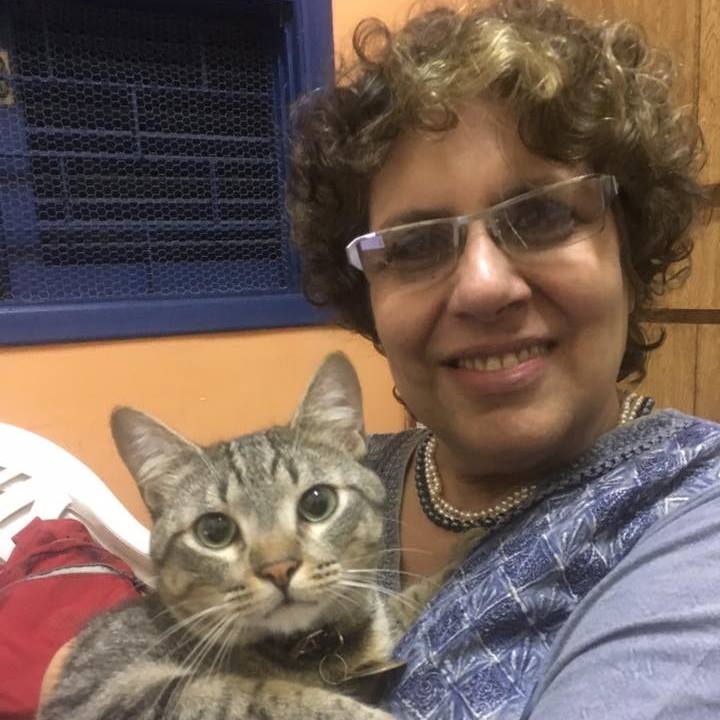 Rosane Viegas holds a degree in Civil Engineering and currently works as a sculptor and printmaker. In the art, he was self taught and had as masters Pedro Fogaça - drawing, watercolors and living model (1994/1996) and Marco Rossi (1997/1999) painting on canvas. She began modeling in 2002 in the atelier of the sculptor Israel Kislansky and some of her works are awarded in the USA. In 2011 she learned metal engraving in the ECA Extension Course and fell in love. Researching, reading, studying and experimenting developed sustainable techniques in metal engraving such as electro gravure (technique unknown in Brazil), as well as developing techniques in conventional engraving as if making transparencies in etching.She studies and develops monotypes and sustainable engravings on etching and other materials.  She developed a colored monotype using as a matrix the packaging Tetra Pak, alone and along with other matrix as woodcut, etching etc. She currently manages Casa Tamarindo, an art Study and Residence Artistic in Sao Paulo – Brazil, where she develops her studies in engraving, sculptures and watercolor and teaches all these techniques.Rosane Viégas was born in Belo Horizonte and now lives in São Paulo. She is 61 years old. She usually takes part of art shows in Brazil and other countries, since 2000.Contact: rosane.viegas@yahoo.com.brSite: www.rosaneviegas.com